Office of Energy 
and Climate Change 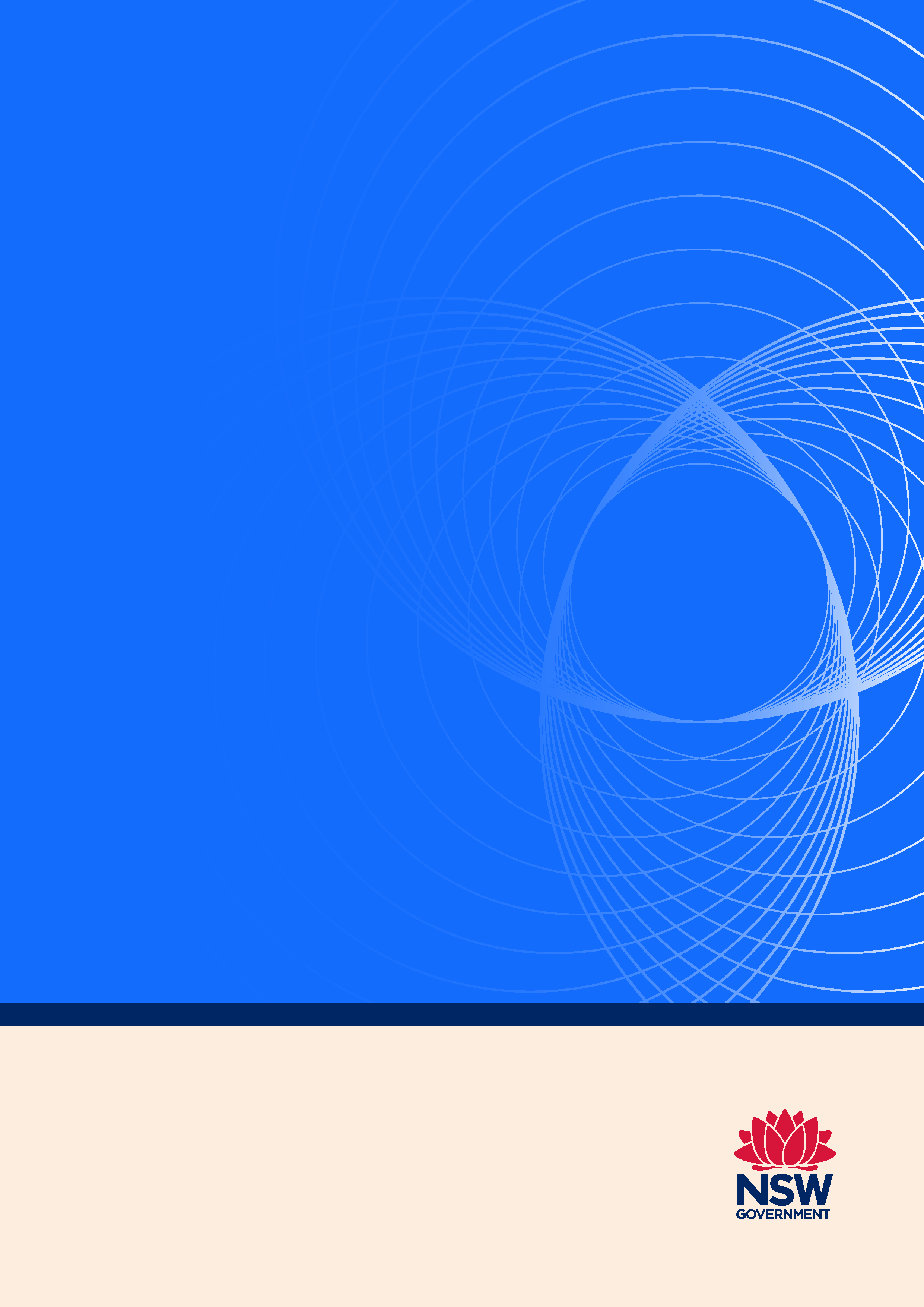 EV ready buildings grantsStage 1 pre-application checklistStage 1 pre-application checklistThis document has been prepared to assist potential applicants with their application development and should be read in conjunction with the Drive electric NSW EV ready buildings grants guidelines. This checklist aims to help you:collect the required information for the application processunderstand the evidence that is acceptable to the officeensure relevant information is submitted.When to use this document:when preparing to submit a stage 1 application.EligibilityCheck your building is eligible to apply for a NSW EV ready buildings Stage 1 grantEligibilityCheck your building is eligible to apply for a NSW EV ready buildings Stage 1 grantGrants are only available where the site meets the following conditions:is located in NSW☐a registered strata scheme under the Strata Schemes Development Act 2015☐classified as a class 2 building under the National Building Code with 10 or more units☐has private and/or common property visitor (or shared) off-street parking as part of the strata scheme☐has no more than 4 existing EV chargers installed for buildings with less than 40 parking spaces. Otherwise, the number of existing installed chargers may not exceed 10% of the number of parking spaces☐able to implement EV charging infrastructure that can be accessed by all residents equitably☐Pre-Application TasksUndertake the following actions before beginning your applicationPre-Application TasksUndertake the following actions before beginning your applicationDetermine the route for applicationRoute 1: applying for co-funding to complete a feasibility assessment; or, Route 2: applying for a review of an already completed feasibility assessment.☐FundingRoute 1: if applying for co-funding to complete a feasibility assessment, ensure the scheme has sufficient funds ($2,000 ex GST) to complete a feasibility assessment. Route 2: if applying for a review of an already completed feasibility assessment, you will not be required to co-fund the review as long as you meet the requirements laid out in the feasibility assessment checklist found on our webpage.☐Assign an authorised representativeAn authorised representative is an individual who has been authorised by the owners corporation to lead the application, represent the strata (the applicant) and enter into a commitment with the Office on behalf of the applicant, if the application is successful.☐Ensure the authorised representative has:read the EV ready buildings guidelines and checked the eligibility requirements☐read this stage 1 application checklist☐understands which approach the scheme will be using for stage one of the grants (i.e. applying for a feasibility assessment, or submitting a previously completed feasibility assessment.☐Obtain approvalhold a strata committee meeting to approve the authorised representative to apply for the grant (use our template motion found on our webpage).☐Assign a site contactthe person who will be responsible for the coordination and liaison of the feasibility assessment (e.g. building manager, strata committee member).☐Strata Scheme Information & Contact DetailsEnsure you have the following information as it must be entered into the SmartyGrants online grant management system before your application can be submittedStrata Scheme Information & Contact DetailsEnsure you have the following information as it must be entered into the SmartyGrants online grant management system before your application can be submittedStrata plan:strata plan number☐registered strata address☐number of lots☐date strata scheme was registered☐owner's corporation ABN (if applicable).☐Contact details - authorised representativeThis individual will be authorised by the owners corporation to lead the application, represent the strata (the applicant) and enter into a commitment with the office on behalf of the applicant, if the application is successful. title, first & last name, position title, postal address, phone, mobile, email.☐Contact details - strata manager (or secretary if scheme is self-managed.)title, first & last name, postal address, phone, mobile & email☐Contact details - site contacttitle, first & last name, position title, phone, mobile & emailsite contact company (if relevant)☐☐Site detailssite name (eg: building name) & street address☐year building was built☐number of floors in building (excluding basement and carpark)☐number of residential floors☐number of residential apartment lots☐number of commercial lots☐percentage of apartment residents owner/occupied.☐Parking informationnumber of private residential parking spots☐do all apartments have a private residential parking spot (yes/no)☐number of commercial parking spots☐number of apartments with more than one private parking spots☐number of visitor/shared parking spots☐which best describes the surface of your off-street parking area? (sealed bitumen or concrete, loose gravel, dirt, other).☐EV ownershipdo any residents own an EV and if so, how many (yes/no/unsure)☐do any residents plan on buying an EV in next 5 years (yes/no/unsure).☐Existing EV chargingis there existing EV charging infrastructure in place? (provide a description) ☐if so, how many existing chargers are in the building.☐Documents requiredThese documents must be uploaded into the SmartyGrants online grant management system before your application can be submittedDocuments requiredThese documents must be uploaded into the SmartyGrants online grant management system before your application can be submittedEvidence of approvalminutes of the strata committee meeting where a motion to participate in the grant was resolved. Templates and sample motions can be found here.☐Strata scheme informationa copy of the scheme’s registered strata plan☐a recent common area electricity bill☐Photographsclear photos of the proposed site building☐clear photos of off-street parking at the proposed site (i.e. the car park).☐Note: the photos will be for internal use only and will not be used for promotional content.Additional Information for a route 2 application If applying for a review of an already completed feasibility assessment the following information and documents must be entered into the SmartyGrants online grant management system before your application can be submittedAdditional Information for a route 2 application If applying for a review of an already completed feasibility assessment the following information and documents must be entered into the SmartyGrants online grant management system before your application can be submittedFeasibility assessment consultant detailstitle, first name, last name, company / organisation, position title, phone, mobile, email and date feasibility assessment was completed.☐Documents requiredyour existing feasibility assessment report and supporting documents (max 5). These could include electrical usage data, additional photos not added to the report, billing data.☐